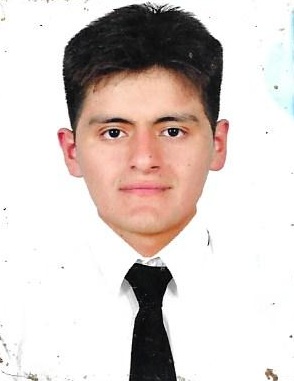 e_2021200675E@uncp.edu.peEst. Marnol Beker Perez PalominoEstudio Nivel Primario:I.E. “San Francisco de Asis” Pichanaqui (2009- 2014).Estudio Nivel Secundario:I.E.I. “Los Ángeles” Pichanaqui (2015– 2019).Estudio Superior:Estudiante de la Universidad Nacional del Centro de Perú – Facultad de Enfermería.EXPERIENCIA :ESTUDIANTE DEL 5° SEMESTRE DE LA FACULTAD DE ENFERMERÍA – UNCP.